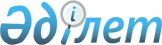 Об утверждении бюджета Хромтауского района на 2014-2016 годы
					
			С истёкшим сроком
			
			
		
					Решение маслихата Хромтауского района Актюбинской области от 20 декабря 2013 года № 145. Зарегистрировано Департаментом юстиции Актюбинской области 17 января 2014 года № 3748. Срок действия решения - до 1 января 2015 года      Примечание РЦПИ.

      В тексте документа сохранена пунктуация и орфография оригинала.

      В соответствии со статьей 6 Закона Республики Казахстан от 23 января 2001 года "О местном государственном управлении и самоуправлении в Республике Казахстан", пунктом 2 статьи 9 Бюджетного кодекса Республики Казахстан от 4 декабря 2008 года, Законом Республики Казахстан от 3 декабря 2013 года "О республиканском бюджете на 2014-2016 годы" районный маслихат РЕШИЛ:

      1. Утвердить бюджет Хромтауского района на 2014-2016 годы согласно приложениям 1, 2, 3, 4 в том числе на 2014 год в следующих объемах:

       1) доходы 4 602 822,9 тысяч тенге;

       в том числе по:

       налоговым поступлениям 2 388 638 тысяч тенге;

       неналоговым поступлениям 319 685 тысяч тенге;

       поступлениям от продажи

       основного капитала 15 500 тысяч тенге;

       поступлениям трансфертов 1 878 914,8 тысяч тенге;

       2) затраты 4 627 384,1 тысяч тенге;

       3) чистое бюджетное кредитование 166 679 тысяч тенге;

       в том числе:

       бюджетные кредиты 169 145 тысяч тенге;

       погашение бюджетных кредитов 2 466 тысяч тенге;

       4) сальдо по операциям

       с финансовыми активами 110 404 тысяч тенге,

       в том числе:

       приобретение финансовых активов 110 404 тысяч тенге;

       5) дефицит (профицит) бюджета -301 744,2 тысяч тенге;

       6) финансирование дефицита

      (использование профицита)бюджета 301 744,2 тысяч тенге.

      Сноска. Пункт 1 с изменениями, внесенными решениями маслихата Хромтауского района Актюбинской области от 24.02.2014 № 158 (вводится в действие с 01.01.2014); от 14.04.2014 № 170 (вводится в действие с 01.01.2014); от 27.05.2014 № 188 (вводится в действие с 01.01.2014); от 05.08.2014 № 197 (вводится в действие с 01.01.2014); от 20.10.2014 № 205 (вводится в действие с 01.01.2014).

      2. Установить на 2014 год распределение общей суммы поступлений от налогов в бюджет района согласно решения областного маслихата № 168 от 11 декабря 2013 года в следующих размерах:

      1) по индивидуальному подоходному налогу с доходов, облагаемых у источника выплаты 18 процентов;

      2) по социальному налогу 18 процентов;

      3) по индивидуальному подоходному налогу с доходов, не облагаемых у источника выплаты, по индивидуальному подоходному налогу с физических лиц, по индивидуальному подоходному налогу с доходов иностранных граждан, облагаемых у источника выплаты, по индивидуальному подоходному налогу с доходов иностранных граждан, не облагаемых у источника выплаты зачисляются полностью в районный бюджет.

      3. Установить, что в доход районного бюджета зачисляются:

      налог на имущество с юридических лиц и индивидуальных предпринимателей;

      налог на имущество с физических лиц;

      земельный налог с физических лиц на земли сельскохозяйственного назначения;

      земельный налог с физических лиц на земли населенных пунктов;

      земельный налог на земли промышленности, связи, транспорта, обороны и иного несельскохозяйственного назначения;

      земельный налог с юридических лиц и индивидуальных предпринимателей, частных нотариусов и адвокатов на земли сельскохозяйственного назначения;

      земельный налог с юридических лиц и индивидуальных предпринимателей, частных нотариусов и адвокатов на земли населенных пунктов;

      налог на транспортные средства с юридических и физических лиц;

      единый земельный налог;

      акцизы на бензин и дизельное топливо, поступления за использование природных и других ресурсов;

      плата за пользование земельными участками;

      сбор за государственную регистрацию индивидуальных предпринимателей;

      лицензионный сбор за право занятия отдельными видами деятельности;

      сбор за государственную регистрацию юридических лиц и учетную регистрацию филиалов и представительств, а также их перерегистрацию;

      сбор за государственную регистрацию залога движимого имущества и ипотеки судна или строящегося судна;

      сбор за государственную регистрацию транспортных средств, а также их перерегистрацию;

      сбор за государственную регистрацию прав на недвижимое имущество и сделок с ним;

      плата за размещение наружной (визуальной) рекламы в полосе отвода автомобильных дорог общего пользования местного значения и в населенных пунктах;

      фиксированный налог;

      госпошлины (по кодам 108102-108112);

      доходы от аренды имущества, находящегося в государственной собственности;

      штрафы, пени, санкции, взыскания, налагаемые государственными учреждениями, финансируемыми из государственного бюджета, а также содержащимися и финансируемыми из бюджета (сметы расходов) Национального Банка Республики Казахстан;

      прочие неналоговые поступления в районный бюджет;

      поступление от продажи земельных участков.

      4. В соответствии со статьей 5 Закона Республики Казахстан от 3 декабря 2013 года № 148 "О республиканском бюджете на 2014-2016 годы" отрицательное сальдо, образовавшееся по состоянию на 31 декабря 1998 года в результате превышения сумм начисленных работодателями пособий по временной нетрудоспособности, беременности и родам, при рождении ребенка, на погребение, выплачивавшихся из Фонда государственного социального страхования, над начисленной суммой отчислений в указанный фонд, ежемесячно засчитывается в счет уплаты социального налога в пределах 4 процентов от фонда заработной платы.

      5. Принять к сведению и руководству, что в соответствии со статьей 10 Закона Республики Казахстан от 3 декабря 2013 года № 148 "О республиканском бюджете на 2014-2016 годы" установлено:

      с 1 января 2014 года:

      1) минимальный размер заработной платы 19 966 тенге;

      2) месячный расчетный показатель для исчисления пособий и иных социальных выплат, а также, для применения штрафных санкций, налогов и других платежей в соответствии с законодательством Республики Казахстан 1 852 тенге;

      3) величина прожиточного минимума для исчисления размеров базовых социальных выплат 19 966 тенге.

      5-1. Принять к сведению и руководству, что в соответствии со статьей 12-1 Закона Республики Казахстан от 3 декабря 2013 года "О республиканском бюджете на 2014-2016 годы" установлена с 1 апреля 2014 года ежемесячная надбавка за особые условия труда к должностным окладам работников государственных учреждений, не являющихся государственными служащими, а также работников государственных предприятий, финансируемых из местных бюджетов, в размере 10 процентов.

      Сноска. Решение дополнено пунктом 5-1 в соответствии с решением маслихата Хромтауского района Актюбинской области от 14.04.2014 № 170 (вводится в действие с 01.01.2014).

      6. Учесть в районном бюджете на 2014 год поступление целевых текущих трансфертов из республиканского бюджета, в том числе:

      на ежемесячную выплату денежных средств опекунам (попечителям) на содержание ребенка- сироты (детей-сирот), и ребенка (детей), оставшегося без попечения родителей 22 712 тысяч тенге;

      на увеличение размера доплаты за квалификационную категорию учителям школ и воспитателям дошкольных организаций образования 27 423 тысяч тенге;

      на реализацию мер по содействию экономическому развитию регионов в рамках Программы "Развитие регионов" 14 896 тысяч тенге;

      на проведение противоэпизоотических мероприятий 38 778 тысяч тенге;

      на обеспечение охраны объектов акиматов 3 482 тысяч тенге;

      на увеличение штатной численности местных исполнительных органов в сумме 17 193 тысяч тенге;

      на реализацию мер социальной поддержки специалистов 4 225 тысяч тенге.

      7. Учесть в районном бюджете на 2014 год поступление текущих трансфертов из областного бюджета, в том числе:

      на проведение энергетического аудита многоквартирных жилых домов 1 250 тысяч тенге;

      на возмещение (до 50%) стоимости сельскохозяйственных животных (крупного и мелкого рогатого скота) больных бруцеллезом, направляемых на санитарный убой 8 360 тысяч тенге;

      на благоустройство и озеленение населенных пунктов - 2 940 тысяч тенге;

      на разработку проектно - сметной документации на строительство государственного коммунального жилья - 1 000 тысяч тенге;

      на разработку проектно - сметной документации на строительство инженерно-коммуникационной инфраструктуры - 1 000 тысяч тенге;

      на обеспечение функционирования автомобильных дорог - 7 923 тысяч тенге;

      на ремонт объектов в рамках развития городов и сельских населенных пунктов по "Дорожной карте занятости 2020" в сумме - 30 436 тысяч тенге, в том числе: по сфере образования - 17 426 тысяч тенге и по сфере культуры - 1 059 тысяч тенге;

      на капитальный и средний ремонт автомобильных дорог - 65 891,8 тысяч тенге;

      на капитальные расходы подведомственных государственных учреждений и организаций образования – 12 635 тысяч тенге;

      на разработку схем градостроительного развития территории района, генеральных планов городов районного (областного) значения, поселков и иных сельских населенных пунктов – 7156 тысяч тенге.

      Распределение указанных текущих трансфертов определяется на основании постановления районного акимата.

      Сноска. Пункт 7 с изменениями, внесенными решениями маслихата Хромтауского района Актюбинской области от 24.02.2014 № 158 (вводится в действие с 01.01.2014); от 27.05.2014 № 188 (вводится в действие с 01.01.2014); от 05.08.2014 № 197 (вводится в действие с 01.01.2014); от 20.10.2014 № 205 (вводится в действие с 01.01.2014).

      8. Учесть в районном бюджете на 2014 год поступление текущих трансфертов из республиканского бюджета, в том числе:

      на реализацию государственного образовательного заказа в дошкольных организации образования 216 297 тысяч тенге;

      на повышение оплаты труда учителям, прошедшим повышение квалификации по трехуровневой системе 19 865 тысяч тенге;

      на выплату государственной адресной социальной помощи - 973 тысяч тенге;

      на выплату ежемесячной надбавки за особые условия труда к должностным окладам работников государственных учреждений, не являющихся государственными служащими, а также работников государственных предприятий, финансируемых из местных бюджетов, в размере 10 процентов с 1 апреля 2014 года - 108 394 тысяч тенге.

      Распределение указанных текущих трансфертов определяется на основании постановления районного акимата.

      Сноска. Пункт 8 с изменениями, внесенными решениями маслихата Хромтауского района Актюбинской области от 14.04.2014 № 170 (вводится в действие с 01.01.2014); от 05.08.2014 № 197 (вводится в действие с 01.01.2014).

      9. Учесть в районном бюджете на 2014 год поступление трансфертов на развитие из областного бюджета, в том числе:

      на строительство детского сада на 280 мест в городе Хромтау 3 974 тысяч тенге;

      на реконструкцию административного здания отдела внутренних дел в городе Хромтау под квартиры 72 734 тысяч тенге;

      на строительство водопроводных сетей в селе Кызылсу 13 083 тысяч тенге;

      на реконструкция канализационных сетей в селе Никельтау 16 522 тысяч тенге;

      на установку модульной котельной Абайской средней школы 15 832 тысяч тенге;

      на установку газовых котлов в четырех объектах образования – 28 886 тысяч тенге;

      на реконструкцию административного здания с производственной базой для размещения Бизнес-инкубатора по поддержке и развитию предпринимательства – 131 031 тысяч тенге;

      на разработку проектно-сметной документации на строительство водопроводных сетей села Богетсай – 16 049 тысяч тенге;

      на разработку проектно-сметной документации на реконструкцию водопроводных сетей села Сарысай – 8 845 тысяч тенге;

      на строительство двух двухэтажных 10-ти квартирных жилых домов №№ 755, 756 в микрорайоне "22 квартал" в городе Хромтау - 4 882 тысяч тенге;

      на разработку проектно – сметной документации на строительство Донской средней школы на 600 мест - 6 483 тысяч тенге.

      Распределение указанных трансфертов на развитие определятся на основании постановления районного акимата.

      Сноска. Пункт 9 с изменениями, внесенными решениями маслихата Хромтауского района Актюбинской области от 27.05.2014 № 188 (вводится в действие с 01.01.2014); от 20.10.2014 № 205 (вводится в действие с 01.01.2014).

      10. Учесть в районном бюджете на 2014 год поступление целевых трансфертов на развитие из республиканского бюджета, в том числе:

      на строительство водопроводных сетей в селе Кызылсу 52 333 тысяч тенге;

      на реконструкцию канализационных сетей в селе Никельтау 67 398 тысяч тенге;

      на строительство двух двухэтажных 10-ти квартирных жилых домов №№ 755,756 в микрорайоне "22 квартал" в городе Хромтау - 48 815 тысяч тенге.

      Распределение указанных трансфертов на развитие определяется на основании постановления акимата.

      Сноска. Пункт 10 с изменениями, внесенными решением маслихата Хромтауского района Актюбинской области от 05.08.2014 № 197 (вводится в действие с 01.01.2014).

      11. Учесть в районном бюджете на 2014 год поступление целевых трансфертов на развитие из республиканского бюджета по программе "Развитие моногородов", в том числе:

      на строительство сетей электроснабжения 22 квартала города Хромтау 300 000 тысяч тенге;

      на реконструкция сетей уличного освещения с подвеской световых конструкций по проспектам Абая и Победы города Хромтау 19 184 тысяч тенге;

      на реконструкция дорог по проспектам Абая, Победы города Хромтау 86 261 тысяч тенге;

      на реконструкция автомобильных дорог в городе Хромтау 214 169 тысч тенге;

      на реконструкция дорог по проспектам Абая и Победы города Хромтау с областного бюджета – 12 667 тысяч тенге.

      Распределение указанных трансфертов на развитие определяется на основании постановления акимата.

      Сноска. Пункт 11 с изменениями, внесенными решением маслихата Хромтауского района Актюбинской области от 20.10.2014 № 205 (вводится в действие с 01.01.2014).

      12. Утвердить резерв местного исполнительного органа района на 2014 год в сумме 54 392 тысяч тенге.

      13. Утвердить перечень районных бюджетных программ, не подлежащих секвестру в процессе исполнения районного бюджета на 2014 год, согласно приложения 2.

      14. Настоящее решение вводится в действие с 1 января 2014 года.

 Районный бюджет на 2014 год      Сноска. Приложение 1 - в редакции решения маслихата Хромтауского района Актюбинской области от 20.10.2014 № 205 (вводится в действие с 01.01.2014).

 Перечень районных бюджетных программ на 2014 года не подлежащих секвестированию в процессе исполнения районного бюджета Районный бюджет на 2015 год Районный бюджет на 2016 год
					© 2012. РГП на ПХВ «Институт законодательства и правовой информации Республики Казахстан» Министерства юстиции Республики Казахстан
				Председатель сессии

Секретарь

районного маслихата

районного маслихата

Н.Имандосов

Д.Мулдашев

Приложение № 1
к решению № 145 районного
маслихата от 20 декабря 2013 годаКатегория

Категория

Категория

Категория

Сумма (тысяч тенге)

Класс

Класс

Класс

Сумма (тысяч тенге)

Подкласс

Подкласс

Сумма (тысяч тенге)

Наименование

Сумма (тысяч тенге)

1

2

3

4

5

I. Доходы

4 602 822,9

1

Налоговые поступления

2 388 638

01

Подоходный налог

299 000

2

Индивидуальный подоходный налог

299 000

Индивидуальный подоходный налог с доходов, облагаемых у источника выплаты

243 000

Индивидуальный подоходный налог с доходов не облагаемых у источника выплаты

32 000

Индивидуальный подоходный налог с доходов иностранных граждан, облагаемых у источника выплат

24 000

03

Социальный налог

208 548

1

Социальный налог

208 548

Социальный налог

208 548

04

Налог на собственность

1 844 873

1

Налог на имущество

1 754 600

Налог на имущество юридических лиц и индивидуальных предпринимателей

1 750 000

Налог на имущество физических лиц

4 600

3

Земельный налог

23 273

Земельный налог с физических лиц на земли сельскохозяйственного назначения

100

Земельный налог с физических лиц на земли населенных пунктов

1 400

Земельный налог на земли промышленности, транспорта, связи, обороны и иного несельскохозяйственного назначения

8 230

Земельный налог с юридических лиц и индивидуальных предпринимателей, частных нотариусов и адвокатов на земли сельскохозяйственного назначения

43

Земельный налог с юридических лиц, индивидуальных предпринимателей, частных нотариусов и адвокатов на земли населенных пунктов

13 500

4

Налог на транспортные средства

62 000

Налог на транспортные средства с юридических лиц

14 000

Налог на транспортные средства с физических лиц

48 000

5

Единый земельный налог

5 000

Единый земельный налог

5 000

05

Внутренние налоги на товары, работы и услуги

27 150

2

Акцизы

4 750

Бензин (за исключением авиационного) реализуемый юридическими и физическими лицами в розницу, а также используемый на собственные производственные нужды

3 000

Дизельное топливо, реализуемое юридическими и физическими лицами в розницу а также используемое на собственные производственные нужды

1 750

3

Поступления за использование природных и других ресурсов

10 000

Плата за пользование земельными участками

10 000

4

Сборы за ведение предпринимательской и профессиональной деятельности 

11 850

Сбор за государственную регистрацию индивидуальных предпринимателей

1 100

Лицензионный сбор за право занятия отдельными видами деятельности

2 000

Сбор за государственную регистрацию юридических лиц и учетную регистрацию филиалов и представительств, а также их перерегистрацию

100

Сбор за государственную регистрацию залога движимого имущества

400

Сбор за государственную регистрацию транспортных средств, а также их перерегистрацию

750

Сбор за государственную регистрацию прав на недвижимое имущество и сделок с ним

7 500

5

Фиксированный налог

550

08

1

Государственная пошлина

9 067

Государственная пошлина, взимаемая с подаваемых в суд исковых заявлений, заявлений особого искового производства, заявлений (жалоб) по делам особого производства, заявлений о вынесении судебного приказа, заявлений о выдаче дубликата исполнительного листа, заявлений о выдаче исполнительных листов на принудительное исполнение решений третейских (арбитражных) судов и иностранных судов, заявлений о повторной выдаче копий судебных актов, исполнительных листов и иных документов, за исключением государственной пошлины с подаваемых в суд исковых заявлений к государственным учреждениям

5 000

Государственная пошлина, взимаемая за регистрацию актов гражданского состояния, а также за выдачу гражданам справок и повторных свидетельств о регистрации актов гражданского состояния и свидетельств в связи с изменением, дополнением и восстановлением записей актов гражданского состояния

2 500

Государственная пошлина, взимаемая за оформление документов на право выезда за границу и приглашение в Республику Казахстан лиц из других государств, а также за внесение изменений в эти документы

210

Государственная пошлина, взимаемая за выдачу визы к паспортам иностранцев или заменяющим их документам на право выезда из Республики Казахстан и въезда в Республику Казахстан

20

Государственная пошлина, взимаемая за оформление документов о приобретении гражданства Республики Казахстан, восстановлении гражданства Республики Казахстан и прекращении гражданства Республики Казахстан

30

Государственная пошлина, взимаемая за регистрацию места жительства

1 000

Государственная пошлина, взимаемая за выдачу удостоверения охотника и его ежегодную регистрацию

42

Государственная пошлина, взимаемая за регистрацию и перерегистрацию каждой единицы гражданского, служебного оружия физических и юридических лиц (за исключением холодного охотничьего, сигнального, огнестрельного бесствольного, механических распылителей, аэрозольных и других устройств, снаряженных слезоточивыми или раздражающими веществами, пневматического оружия с дульной энергией не более 7,5 Дж и калибра до 4,5 мм включительно)

30

Государственная пошлина за выдачу разрешений на хранение или хранение и ношение, транспортировку, ввоз на территорию Республики Казахстан и вывоз из Республики Казахстан оружия и патронов к нему

145

Государственная пошлина, взимаемая за выдачу удостоверений тракториста -машиниста

90

2

Неналоговые поступления 

319 770,1

01

Доходы от государственной собственности

9 385,1

5

Доходы от аренды имущества, находящегося в государственной собственности 

9 300

Доходы от аренды имущества, находящегося в коммунальной собственности района (города областного значения), за исключением доходов от аренды государственного имущества, находящегося в управлении акимов города районного значения, села, поселка, сельского округа

300

Доходы от аренды жилищ из жилищного фонда, находящегося в коммунальной собственности района (города областного значения), за исключением доходов от аренды государственного имущества, находящегося в управлении акимов города районного значения, села, поселка, сельского округа

9 000

7

Вознаграждения по кредитам, выданным из государственного бюджета

85,1

Вознаграждения по бюджетным кредитам, выданным из местного бюджета физическим лицам

85,1

06

Прочие неналоговые поступления

310 385

1

Прочие неналоговые поступления

310 385

Прочие неналоговые поступления в местный бюджет

310 385

3

Поступления от продажи основного капитала

15 500

03

Продажа земли и нематериальных активов

15 500

1

Продажа земли 

15 500

Поступления от продажи земельных участков

15 500

4

Поступления трансфертов

1 878 914,8

02

Трансферты из вышестоящих органов государственного управления

1 878 914,8

2

Трансферты из областного бюджета

1 878 914,8

Целевые текущие трансферты 

647 362,8

Целевые трансферты на развитие 

1 231 552

Функ.группа

Функ.группа

Функ.группа

Функ.группа

Функ.группа

Сумма (тысяч тенге)

Функ.подгруппа

Функ.подгруппа

Функ.подгруппа

Функ.подгруппа

Сумма (тысяч тенге)

Администратор

Администратор

Администратор

Сумма (тысяч тенге)

Программа

Программа

Сумма (тысяч тенге)

Наименование

Сумма (тысяч тенге)

1

2

3

4

5

6

II. Затраты

4 627 384,1

1

Государственные услуги общего характера

263 326,5

01

Представительные, исполнительные и другие органы, выполняющие общие функции государственного управления

221 582,7

112

Аппарат маслихата района (города областного значения)

13 711,5

001

Услуги по обеспечению деятельности маслихата района (города областного значения)

13 345,5

003

Капитальные расходы государственного органа 

366

122

Аппарат акима района (города областного значения)

61 555,2

001

Услуги по обеспечению деятельности акима района (города областного значения)

51 077,7

003

Капитальные расходы государственного органа 

10 477,5

123

Аппарат акима района в городе, города районного значения, поселка, села, сельского округа

146 316

001

Услуги по обеспечению деятельности акима района в городе, города районного значения, поселка, села, сельского округа

145 496

022

Капитальные расходы государственного органа

820

02

Финансовая деятельность

32 161

452

Отдел финансов района (города областного значения)

32 161

001

Услуги по реализации государственной политики в области исполнения бюджета района (города областного значения) и управления коммунальной собственностью района (города областного значения)

16 366

003

Проведение оценки имущества в целях налогообложения

916

011

Учет, хранение, оценка и реализация имущества, поступившего в коммунальную собственность

14 694

018

Капитальные расходы государственного органа 

185

05

Планирование и статистическая деятельность

9 582,8

453

Отдел экономики и бюджетного планирования района (города областного значения)

9 582,8

001

Услуги по реализации государственной политики в области формирования и развития экономической политики, системы государственного планирования и управления района (города областного значения)

9 582,8

2

Оборона

4 231

01

Военные нужды

1 183

122

Аппарат акима района (города областного значения)

1 183

005

Мероприятия в рамках исполнения всеобщей воинской обязанности 

1 183

02

Организация работы по чрезвычайным ситуациям

3 048

122

Аппарат акима района (города областного значения)

3 048

006

Предупреждение и ликвидация чрезвычайных ситуаций масштаба района (города областного значения)

2 152

007

Мероприятия по профилактике и тушению степных пожаров районного (городского) масштаба, а также пожаров в населенных пунктах, в которых не созданы органы государственной противопожарной службы

896

4

Образование

2 407 490,9

01

Дошкольное воспитание и обучение

417 212,9

464

Отдел образования района (города областного значения)

417 212,9

009

Обеспечение деятельности организаций дошкольного воспитания и обучения

200 915,9

040

Реализация государственного образовательного заказа в дошкольных организациях образования

216 297

02

Начальное, основное среднее и общее среднее образование

1 826 108

464

Отдел образования района (города областного значения)

1 826 108

003

Общеобразовательное обучение

1 781 702

006

Дополнительное образование для детей

44 406

09

Прочие услуги в области образования

164 170

466

Отдел архитектуры, градостроительства и строительства района (города областного значения)

10 457

037

Строительство и реконструкция объектов образования

10 457

464

Отдел образования района (города областного значения)

153 713

001

Услуги по реализации государственной политики на местном уровне в области образования 

16 276

004

Информатизация системы образования в государственных учреждениях образования района (города областного значения)

2 226

005

Приобретение и доставка учебников, учебно-методических комплексов для государственных учреждений образования района (города областного значения)

7 381

007

Проведение школьных олимпиад, внешкольных мероприятий и конкурсов районного (городского) масштаба

197

015

Ежемесячные выплаты денежных средств опекунам (попечителям) на содержание ребенка-сироты (детей-сирот), и ребенка (детей), оставшегося без попечения родителей

22 712

067

Капитальные расходы подведомственных государственных учреждений и организаций

104 921

6

Социальная помощь и социальное обеспечение 

122 618,9

02

Социальная помощь

107 567,2

123

Аппарат акима района в городе, города районного значения, поселка, села, сельского округа

12 161,2

003

Оказание социальной помощи нуждающимся гражданам на дому

12 161,2

451

Отдел занятости и социальных программ района (города областного значения)

95 406

002

Программа занятости

11 092

004

Оказание социальной помощи на приобретение топлива специалистам здравоохранения, образования, социального обеспечения, культуры, спорта и ветеринарии в сельской местности в соответствии с законодательством Республики Казахстан

7 700

005

Государственная адресная социальная помощь

1 102

006

Оказание жилищной помощи 

692

007

Социальная помощь отдельным категориям нуждающихся граждан по решениям местных представительных органов

67 157

016

Государственные пособия на детей до 18 лет

5 231

017

Обеспечение нуждающихся инвалидов обязательными гигиеническими средствами и предоставление услуг специалистами жестового языка, индивидуальными помощниками в соответствии с индивидуальной программой реабилитации инвалида

2 432

09

Прочие услуги в области социальной помощи и социального обеспечения

15 051,7

451

Отдел занятости и социальных программ района (города областного значения)

15 051,7

001

Услуги по реализации государственной политики на местном уровне в области обеспечения занятости и реализации социальных программ для населения

14 886,7

011

Оплата услуг по зачислению, выплате и доставке пособий и других социальных выплат

165

7

Жилищно-коммунальное хозяйство

646 783,3

01

Жилищное хозяйство

134 857

455

Отдел культуры и развития языков района (города областного значения)

1 059

024

Ремонт объектов в рамках развития городов и сельских населенных пунктов по Дорожной карте занятости 2020

1 059

458

Отдел жилищно-коммунального хозяйства, пассажирского транспорта и автомобильных дорог района (города областного значения)

10 042

004

Обеспечение жильем отдельных категорий граждан

8 792

049

Проведение энергетического аудита многоквартирных жилых домов 

1 250

464

Отдел образования района (города областного значения)

17 426

026

Ремонт объектов в рамках развития городов и сельских населенных пунктов по Дорожной карте занятости 2020

17 426

466

Отдел архитектуры, градостроительства и строительства района (города областного значения)

106 330

003

Проектирование, строительство и (или) приобретение жилья коммунального жилищного фонда 

104 217

004

Проектирование, развитие, обустройство и (или) приобретение инженерно-коммуникационной инфраструктуры 

2 113

02

Коммунальное хозяйство

427 913

458

Отдел жилищно-коммунального хозяйства, пассажирского транспорта и автомобильных дорог района (города областного значения)

29 594

012

Функционирование системы водоснабжения и водоотведения

3 700

026

Организация эксплуатации тепловых сетей, находящихся в коммунальной собственности районов (городов областного значения)

1 000

058

Развитие системы водоснабжения и водоотведения в сельских населенных пунктах

24 894

466

Отдел архитектуры, градостроительства и строительства района (города областного значения)

398 319

005

Развитие коммунального хозяйства

332 903

006

Развитие системы водоснабжения и водоотведения 

65 416

03

Благоустройство населенных пунктов

84 013,3

123

Аппарат акима района в городе, города районного значения, поселка, села, сельского округа

71 073,3

008

Освещение улиц населенных пунктов

19 337

009

Обеспечение санитарии населенных пунктов

35 848,3

011

Благоустройство и озеленение населенных пунктов

15 888

458

Отдел жилищно-коммунального хозяйства, пассажирского транспорта и автомобильных дорог района (города областного значения)

12 940

018

Благоустройство и озеленение населенных пунктов

12 940

8

Культура, спорт, туризм и информационное пространство

128 041,5

01

Деятельность в области культуры

65 097,1

455

Отдел культуры и развития языков района (города областного значения)

65 097,1

003

Поддержка культурно - досуговой работы

65 097,1

02

Спорт

9 633

465

Отдел физической культуры и спорта района (города областного значения)

9 633

001

Услуги по реализации государственной политики на местном уровне в сфере физической культуры и спорта

4 233

004

Капитальные расходы государственного органа 

200

006

Проведение спортивных соревнований на районном (города областного значения) уровне

5 200

03

Информационное пространство

31 580,9

455

Отдел культуры и развития языков района (города областного значения)

18 101,9

006

Функционирование районных (городских) библиотек

18 101,9

456

Отдел внутренней политики района (города областного значения)

13 479

002

Услуги по проведению государственной информационной политики через газеты и журналы

11 190

005

Услуги по проведению государственной информационной политики через телерадиовещание

2 289

09

Прочие услуги по организации культуры, спорта, туризма и информационного пространства 

21 730,5

455

Отдел культуры и развития языков района (города областного значения)

10 686

001

Услуги по реализации государственной политики на местном уровне в области развития языков и культуры 

5 686

032

Капитальные расходы подведомственных государственных учреждений и организаций

5 000

456

Отдел внутренней политики района (города областного значения)

11 044,5

001

Услуги по реализации государственной политики на местном уровне в области информации, укрепления государственности и формирования социального оптимизма граждан

4 853

003

Реализация мероприятий в сфере молодежной политики

6 191,5

10

Сельское, водное, лесное, рыбное хозяйство, особо охраняемые природные территории, охрана окружающей среды и животного мира, земельные отношения

80 247,8

01

Сельское хозяйство

27 361

453

Отдел экономики и бюджетного планирования района (города областного значения)

4 225

099

Реализация мер по оказанию социальной поддержки специалистов

4 225

474

Отдел сельского хозяйства и ветеринарии района (города областного значения)

23 136

001

Услуги по реализации государственной политики на местном уровне в сфере сельского хозяйства и ветеринарии 

14 616

003

Капитальные расходы государственного органа 

160

008

Возмещение владельцам стоимости изымаемых и уничтожаемых больных животных, продуктов и сырья животного происхождения

8 360

06

Земельные отношения

9 997,8

463

Отдел земельных отношений района (города областного значения)

9 997,8

001

Услуги по реализации государственной политики в области регулирования земельных отношений на территории района (города областного значения)

7 847,8

003

Земельно-хозяйственное устройство населенных пунктов

2 000

007

Капитальные расходы государственного органа 

150

09

Прочие услуги в области сельского, водного, лесного, рыбного хозяйства, охраны окружающей среды и земельных отношений

42 889

474

Отдел сельского хозяйства и ветеринарии района (города областного значения)

42 889

013

Проведение противоэпизоотических мероприятий

42 889

11

Промышленность, архитектурная, градостроительная и строительная деятельность

14 059

02

Архитектурная, градостроительная и строительная деятельность

14 059

466

Отдел архитектуры, градостроительства и строительства района (города областного значения)

14 059

001

Услуги по реализации государственной политики в области строительства, улучшения архитектурного облика городов, районов и населенных пунктов области и обеспечению рационального и эффективного градостроительного освоения территории района (города областного значения)

6 903

013

Разработка схем градостроительного развития территории района, генеральных планов городов районного (областного) значения, поселков и иных сельских населенных пунктов

7 156

12

Транспорт и коммуникации

92 264,8

01

Автомобильный транспорт

92 264,8

458

Отдел жилищно-коммунального хозяйства, пассажирского транспорта и автомобильных дорог района (города областного значения)

92 264,8

023

Обеспечение функционирования автомобильных дорог

26 373

045

Капитальный и средний ремонт автомобильных дорог районного значения и улиц населенных пунктов

65 891,8

13

Прочие

842 616,1

03

Поддержка предпринимательской деятельности и защита конкуренции

5 260,9

469

Отдел предпринимательства района (города областного значения)

5 260,9

001

Услуги по реализации государственной политики на местном уровне в области развития предпринимательства и промышленности 

4 760,9

003

Поддержка предпринимательской деятельности

500

09

Прочие

837 355,2

123

Аппарат акима района в городе, города районного значения, поселка, села, сельского округа

14 896

040

Реализация мер по содействию экономическому развитию регионов в рамках Программы "Развитие регионов" 

14 896

452

Отдел финансов района (города областного значения)

5 000

012

Резерв местного исполнительного органа района (города областного значения) 

5 000

458

Отдел жилищно-коммунального хозяйства, пассажирского транспорта и автомобильных дорог района (города областного значения)

281 943,2

001

Услуги по реализации государственной политики на местном уровне в области жилищно-коммунального хозяйства, пассажирского транспорта и автомобильных дорог 

6 393

044

Текущее обустройство моногородов в рамках Программы развития моногородов на 2012-2020 годы

40 605

085

Реализация бюджетных инвестиционных проектов в рамках Программы развития моногородов на 2012-2020 годы

234 945,2

464

Отдел образования района (города областного значения)

60 588

042

Текущее обустройство моногородов в рамках Программы развития моногородов на 2012-2020 годы

60 588

466

Отдел архитектуры, градостроительства и строительства района (города областного значения)

398 928

085

Реализация бюджетных инвестиционных проектов в рамках Программы развития моногородов на 2012-2020 годы

398 928

469

Отдел предпринимательства района (города областного значения)

76 000

033

Субсидирование процентной ставки по кредитам для реализации проектов в рамках Программы развития моногородов на 2012-2020 годы 

70 000

034

Предоставление грантов на развитие новых производств в рамках Программы развития моногородов на 2012-2020 годы 

6 000

14

Обслуживание долга

85,1

01

Обслуживание долга

85,1

452

Отдел финансов района (города областного значения)

85,1

013

Обслуживание долга местных исполнительных органов по выплате вознаграждений и иных платежей по займам из областного бюджета

85,1

15

Трансферты

25 619,2

01

Трансферты

25 619,2

452

Отдел финансов района (города областного значения)

25 619,2

006

Возврат неиспользованных (недоиспользованных) целевых трансфертов

25 619,2

III. Чистое бюджетное кредитование

166 779

Бюджетные кредиты

169 245

10

Сельское, водное, лесное, рыбное хозяйство, особо охраняемые природные территории, охрана окружающей среды и животного мира, земельные отношения

27 880

01

Сельское хозяйство

27 880

453

Отдел экономики и бюджетного планирования района (города областного значения)

27 880

006

Бюджетные кредиты для реализации мер социальной поддержки специалистов

27 880

13

Прочие

141 365

09

Прочие

141 365

469

Отдел предпринимательства района (города областного значения)

141 365

008

Кредитование на содействие развитию предпринимательства в моногородах

141 365

Категория

Категория

Категория

Категория

Категория

Сумма (тысяч тенге)

Класс

Класс

Класс

Класс

Сумма (тысяч тенге)

Подкласс

Подкласс

Подкласс

Сумма (тысяч тенге)

Наименование

Наименование

Сумма (тысяч тенге)

1

2

3

4

4

5

5

Погашение бюджетных кредитов

Погашение бюджетных кредитов

2 466

01

Погашение бюджетных кредитов

Погашение бюджетных кредитов

2 466

1

Погашение бюджетных кредитов выданных из государственного бюджета

Погашение бюджетных кредитов выданных из государственного бюджета

2 466

Функ. группа

Функ. группа

Функ. группа

Функ. группа

Функ. группа

Сумма (тысяч тенге)

Функ. подгруппа

Функ. подгруппа

Функ. подгруппа

Функ. подгруппа

Сумма (тысяч тенге)

Администратор

Администратор

Администратор

Сумма (тысяч тенге)

Программа

Программа

Сумма (тысяч тенге)

Наименование

Сумма (тысяч тенге)

1

2

3

4

5

6

13

IV. Сальдо по операциям с финансовыми активами

110 404

Приобретение финансовых активов

110 404

9

Прочие

110 404

Прочие

110 404

458

Отдел жилищно-коммунального хозяйства, пассажирского транспорта и автомобильных дорог района (города областного значения)

110 404

060

Увеличение уставных капиталов специализированных уполномоченных организаций

110 404

V. Дефицит (профицит) бюджета

-301 744,2

VI. Финансирование дефицита (использование профицита) бюджета

301 744,2

Категория

Категория

Категория

Категория

Категория

Сумма (тысяч тенге)

Класс

Класс

Класс

Класс

Сумма (тысяч тенге)

Подкласс

Подкласс

Подкласс

Сумма (тысяч тенге)

Наименование

Наименование

Сумма (тысяч тенге)

1

2

3

4

4

5

7

Поступление займов

Поступление займов

169 245

01

Внутренние государственные займы

Внутренние государственные займы

169 245

2

Договора займа

Договора займа

169 245

Функ. группа

Функ. группа

Функ. группа

Функ. группа

Функ. группа

Сумма (тысяч тенге)

Функ.подгруппа

Функ.подгруппа

Функ.подгруппа

Функ.подгруппа

Сумма (тысяч тенге)

Администратор

Администратор

Администратор

Сумма (тысяч тенге)

Программа

Программа

Сумма (тысяч тенге)

Наименование

Сумма (тысяч тенге)

1

2

3

4

5

6

16

Погашение займов

2 466

1

Погашение займов

2 466

452

Отдел финансов района (города областного значения)

2 466

008

Погашение долга местного исполнительного органа перед вышестоящим бюджетом

2 466

Категория

Категория

Категория

Категория

Категория

Сумма (тысяч тенге)

Класс

Класс

Класс

Класс

Сумма (тысяч тенге)

Подкласс

Подкласс

Подкласс

Сумма (тысяч тенге)

Наименование

Наименование

Сумма (тысяч тенге)

1

2

3

4

4

5

8

Используемые остатки бюджетных средств

Используемые остатки бюджетных средств

134 965,2

01

Остатки бюджетных средств

Остатки бюджетных средств

134 965,2

1

Свободные остатки бюджетных средств

Свободные остатки бюджетных средств

134 965,2

Приложение № 2
к решению № 145
районного маслихата
от 20 декабря 2013 годафункц. группа

функц. группа

функц. группа

функц. группа

администратор

администратор

администратор

программа

программа

НАИМЕНОВАНИЕ

4

Образование

464

Отдел образования района (города областного значения)

003

Общеобразовательное обучение

Приложение № 3
к решению № 145 районного
маслихата от 20 декабря 2013 годаКатегория

Категория

Категория

Категория

Сумма (тысяч тенге)

Класс

Класс

Класс

Сумма (тысяч тенге)

Подкласс

Подкласс

Сумма (тысяч тенге)

Наименование

Сумма (тысяч тенге)

1

2

3

4

5

I. Доходы

3 972 862

1

Налоговые поступления

2 499 936

01

Подоходный налог

304 100

2

Индивидуальный подоходный налог

304 100

Индивидуальный подоходный налог с доходов, облагаемых у источника выплаты

246 600

Индивидуальный подоходный налог с доходов не облагаемых у источника выплаты

32 500

Индивидуальный подоходный налог с доходов иностранных граждан, облагаемых у источника выплат

25 000

03

Социальный налог

211 702

1

Социальный налог

211 702

Социальный налог

211 702

04

Налог на собственность

1 946 355

1

Налог на имущество

1 854 700

Налог на имущество юридических лиц и индивидуальных предпринимателей

1 850 000

Налог на имущество физических лиц

4 700

3

Земельный налог

23 155

Земельный налог с физических лиц на земли сельскохозяйственного назначения

110

Земельный налог с физических лиц на земли населенных пунктов

1 500

Земельный налог на земли промышленности, транспорта, связи, обороны и иного несельскохозяйственного назначения

8 000

Земельный налог с юридических лиц и индивидуальных предпринимателей, частных нотариусов и адвокатов на земли сельскохозяйственного назначения

45

Земельный налог с юридических лиц, индивидуальных предпринимателей, частных нотариусов и адвокатов на земли населенных пунктов

13 500

4

Налог на транспортные средства

63 000

Налог на транспортные средства с юридических лиц

14 500

Налог на транспортные средства с физических лиц

48 500

5

Единый земельный налог

5 500

Единый земельный налог

5 500

05

Внутренние налоги на товары, работы и услуги

28 030

2

Акцизы

4 850

Бензин (за исключением авиационного) реализуемый юридическими и физическими лицами в розницу, а также используемый на собственные производственные нужды

3 000

Дизельное топливо, реализуемое юридическими и физическими лицами в розницу а также используемое на собственные производственные нужды

1 850

3

Поступления за использование природных и других ресурсов

10 500

Плата за пользование земельными участками

10 500

4

Сборы за ведение предпринимательской и профессиональной деятельности 

12 120

Сбор за государственную регистрацию индивидуальных предпринимателей

1 150

Лицензионный сбор за право занятия отдельными видами деятельности

2 100

Сбор за государственную регистрацию юридических лиц и учетную регистрацию филиалов и представительств, а также их перерегистрацию

110

Сбор за государственную регистрацию залога движимого имущества

400

Сбор за государственную регистрацию транспортных средств, а также их перерегистрацию

760

Сбор за государственную регистрацию прав на недвижимое имущество и сделок с ним

7 600

5

Фиксированный налог

560

08

1

Государственная пошлина

9 749

Государственная пошлина, взимаемая с подаваемых в суд исковых заявлений, заявлений особого искового производства, заявлений (жалоб) по делам особого производства, заявлений о вынесении судебного приказа, заявлений о выдаче дубликата исполнительного листа, заявлений о выдаче исполнительных листов на принудительное исполнение решений третейских (арбитражных) судов и иностранных судов, заявлений о повторной выдаче копий судебных актов, исполнительных листов и иных документов, за исключением государственной пошлины с подаваемых в суд исковых заявлений к государственным учреждениям

5 500

Государственная пошлина, взимаемая за регистрацию актов гражданского состояния, а также за выдачу гражданам справок и повторных свидетельств о регистрации актов гражданского состояния и свидетельств в связи с изменением, дополнением и восстановлением записей актов гражданского состояния

2 550

Государственная пошлина, взимаемая за оформление документов на право выезда за границу и приглашение в Республику Казахстан лиц из других государств, а также за внесение изменений в эти документы

220

Государственная пошлина, взимаемая за выдачу визы к паспортам иностранцев или заменяющим их документам на право выезда из Республики Казахстан и въезда в Республику Казахстан

25

Государственная пошлина, взимаемая за оформление документов о приобретении гражданства Республики Казахстан, восстановлении гражданства Республики Казахстан и прекращении гражданства Республики Казахстан

35

Государственная пошлина, взимаемая за регистрацию места жительства

1 100

Государственная пошлина, взимаемая за выдачу удостоверения охотника и его ежегодную регистрацию

43

Государственная пошлина, взимаемая за регистрацию и перерегистрацию каждой единицы гражданского, служебного оружия физических и юридических лиц (за исключением холодного охотничьего, сигнального, огнестрельного бесствольного, механических распылителей, аэрозольных и других устройств, снаряженных слезоточивыми или раздражающими веществами, пневматического оружия с дульной энергией не более 7,5 Дж и калибра до 4,5 мм включительно)

31

Государственная пошлина за выдачу разрешений на хранение или хранение и ношение, транспортировку, ввоз на территорию Республики Казахстан и вывоз из Республики Казахстан оружия и патронов к нему

150

Государственная пошлина, взимаемая за выдачу удостоверений тракториста-машиниста

95

2

Неналоговые поступления 

1 184 314

01

Доходы от государственной собственности

5 500

5

Доходы от аренды имущества, находящегося в государственной собственности 

5 500

Доходы от аренды имущества, находящегося в коммунальной собственности района (города областного значения), за исключением доходов от аренды государственного имущества, находящегося в управлении акимов города районного значения, села, поселка, сельского округа

5 500

06

Прочие неналоговые поступления

1 178 814

1

Прочие неналоговые поступления

1 178 814

Прочие неналоговые поступления в местный бюджет

1 178 814

3

Поступления от продажи основного капитала

15 750

03

Продажа земли и нематериальных активов

15 750

1

Продажа земли 

15 750

Поступления от продажи земельных участков

15 750

4

Поступления трансфертов

272 862

02

Трансферты из вышестоящих органов государственного управления

272 862

2

Трансферты из областного бюджета

272 862

Целевые текущие трансферты 

148 702

Целевые трансферты на развитие 

124 160

Функ.группа

Функ.группа

Функ.группа

Функ.группа

Функ.группа

Сумма (тысяч тенге)

Функ. подгруппа

Функ. подгруппа

Функ. подгруппа

Функ. подгруппа

Сумма (тысяч тенге)

Администратор

Администратор

Администратор

Сумма (тысяч тенге)

Программа

Программа

Сумма (тысяч тенге)

Наименование

Сумма (тысяч тенге)

1

2

3

4

5

6

II. Затраты

3 073 296

1

Государственные услуги общего характера

260 473

01

Представительные, исполнительные и другие органы, выполняющие общие функции государственного управления

218 312

112

Аппарат маслихата района (города областного значения)

12 687

001

Услуги по обеспечению деятельности маслихата района (города областного значения)

12 687

122

Аппарат акима района (города областного значения)

67 556

001

Услуги по обеспечению деятельности акима района (города областного значения)

46 156

003

Капитальные расходы государственного органа

21 400

123

Аппарат акима района в городе, города районного значения, поселка, села, сельского округа

138 069

001

Услуги по обеспечению деятельности акима района в городе, города районного значения, поселка, села, сельского округа

138 069

02

Финансовая деятельность

32 311

452

Отдел финансов района (города областного значения)

32 311

001

Услуги по реализации государственной политики в области исполнения бюджета района (города областного значения) и управления коммунальной собственностью района (города областного значения)

15 638

003

Проведение оценки имущества в целях налогообложения

980

011

Учет, хранение, оценка и реализация имущества, поступившего в коммунальную собственность 

15 693

05

Планирование и статистическая деятельность

9 850

453

Отдел экономики и бюджетного планирования района (города областного значения)

9 850

001

Услуги по реализации государственной политики в области формирования и развития экономической политики, системы государственного планирования и управления района (города областного значения)

9 850

2

Оборона

3 672

01

Военные нужды

1 052

122

Аппарат акима района (города областного значения)

1 052

005

Мероприятия в рамках исполнения всеобщей воинской обязанности 

1 052

02

Организация работы по чрезвычайным ситуациям

2 620

122

Аппарат акима района (города областного значения)

2 620

006

Предупреждение и ликвидация чрезвычайных ситуаций в масштабах района (города областного значения)

1 310

007

Мероприятия по профилактике и тушению степных пожаров районного (городского) масштаба, а также пожаров в населенных пунктах, в которых не созданы органы государственной противопожарной службы

1 310

4

Образование

2 220 120

01

Дошкольное воспитание и обучение

329 266

464

Отдел образования района (города областного значения)

329 266

009

Обеспечение деятельности организаций дошкольного воспитания и обучения

202 631

040

Реализация государственного образовательного заказа в дошкольных организациях образования

126 635

02

Начальное, основное среднее и общее среднее образование

1 770 224

464

Отдел образования района (города областного значения)

1 770 224

003

Общеобразовательное обучение

1 727 537

006

Дополнительное образование для детей

42 687

09

Прочие услуги в области образования

120 630

466

Отдел архитектуры, градостроительства и строительства района (города областного значения)

20 000

037

Строительство и реконструкция объектов образования

20 000

464

Отдел образования района (города областного значения)

100 630

001

Услуги по реализации государственной политики на местном уровне в области образования 

16 759

004

Информатизация системы образования в государственных учреждениях образования района (города областного значения)

2 381

005

Приобретение и доставка учебников, учебно-методических комплексов для государственных учреждений образования района (города областного значения)

8 310

007

Проведение школьных олимпиад, внешкольных мероприятий и конкурсов районного (городского) масштаба

211

015

Ежемесячная выплата денежных средств опекунам (попечителям) на содержание ребенка-сироты (детей-сирот), и ребенка (детей), оставшегося без попечения родителей

25 048

067

Капитальные расходы подведомственных государственных учреждений и организаций

47 921

6

Социальная помощь и социальное обеспечение 

128 241

02

Социальная помощь

113 264

123

Аппарат акима района в городе, города районного значения, поселка, села, сельского округа

12 372

003

Оказание социальной помощи нуждающимся гражданам на дому

12 372

451

Отдел занятости и социальных программ района (города областного значения)

100 892

002

Программа занятости

13 862

004

Оказание социальной помощи на приобретение топлива специалистам здравоохранения, образования, социального обеспечения, культуры, спорта и ветеринарии в сельской местности в соответствии с законодательством Республики Казахстан

8 239

005

Государственная адресная социальная помощь

1 208

006

Оказание жилищной помощи 

1 703

007

Социальная помощь отдельным категориям нуждающихся граждан по решениям местных представительных органов

61 375

016

Государственные пособия на детей до 18 лет

12 802

017

Обеспечение нуждающихся инвалидов обязательными гигиеническими средствами и предоставление услуг специалистами жестового языка, индивидуальными помощниками в соответствии с индивидуальной программой реабилитации инвалида

1 703

09

Прочие услуги в области социальной помощи и социального обеспечения

14 977

451

Отдел занятости и социальных программ района (города областного значения)

14 977

001

Услуги по реализации государственной политики на местном уровне в области обеспечения занятости и реализации социальных программ для населения

14 586

011

Оплата услуг по зачислению, выплате и доставке пособий и других социальных выплат

391

7

Жилищно-коммунальное хозяйство

163 337

01

Жилищное хозяйство

56 000

466

Отдел архитектуры, градостроительства и строительства района (города областного значения)

56 000

003

Проектирование, строительство и (или) приобретение жилья коммунального жилищного фонда 

56 000

02

Коммунальное хозяйство

48 160

466

Отдел архитектуры, градостроительства и строительства района (города областного значения)

48 160

005

Развитие коммунального хозяйства

48 160

03

Благоустройство населенных пунктов

59 177

123

Аппарат акима района в городе, города районного значения, поселка, села, сельского округа

59 177

008

Освещение улиц населенных пунктов

20 250

009

Обеспечение санитарии населенных пунктов

21 666

011

Благоустройство и озеленение населенных пунктов

17 261

8

Культура, спорт, туризм и информационное пространство

118 427

01

Деятельность в области культуры

56 200

455

Отдел культуры и развития языков района (города областного значения)

56 200

003

Поддержка культурно - досуговой работы

56 200

02

Спорт

10 851

465

Отдел физической культуры и спорта района (города областного значения)

10 851

001

Услуги по реализации государственной политики на местном уровне в сфере физической культуры и спорта

4 100

006

Проведение спортивных соревнований на районном (города областного значения) уровне

6 751

03

Информационное пространство

31 060

455

Отдел культуры и развития языков района (города областного значения)

18 307

006

Функционирование районных (городских) библиотек

18 307

456

Отдел внутренней политики района (города областного значения)

12 753

002

Услуги по проведению государственной информационной политики через газеты и журналы

10 304

005

Услуги по проведению государственной информационной политики через телерадиовещание

2 449

09

Прочие услуги по организации культуры, спорта, туризма и информационного пространства 

20 316

455

Отдел культуры и развития языков района (города областного значения)

6 084

001

Услуги по реализации государственной политики на местном уровне в области развития языков и культуры 

6 084

456

Отдел внутренней политики района (города областного значения)

14 232

001

Услуги по реализации государственной политики на местном уровне в области информации, укрепления государственности и формирования социального оптимизма граждан

4 732

003

Реализация мероприятий в сфере молодежной политики

9 500

10

Сельское, водное, лесное, рыбное хозяйство, особо охраняемые природные территории, охрана окружающей среды и животного мира, земельные отношения

71 748

01

Сельское хозяйство

22 502

453

Отдел экономики и бюджетного планирования района (города областного значения)

4 620

099

Реализация мер по оказанию социальной поддержки специалистов

4 620

474

Отдел сельского хозяйства и ветеринарии района (города областного значения)

17 882

001

Услуги по реализации государственной политики на местном уровне в сфере сельского хозяйства и ветеринарии 

15 742

005

Обеспечение функционирования скотомогильников (биотермических ям) 

2 140

06

Земельные отношения

10 468

463

Отдел земельных отношений района (города областного значения)

10 468

001

Услуги по реализации государственной политики в области регулирования земельных отношений на территории района (города областного значения)

7 950

006

Землеустройство, проводимое при установлении границ районов, городов областного значения, районного значения, сельских округов, поселков, сел

2 518

09

Прочие услуги в области сельского, водного, лесного, рыбного хозяйства, охраны окружающей среды и земельных отношений

38 778

474

Отдел сельского хозяйства и ветеринарии района (города областного значения)

38 778

013

Проведение противоэпизоотических мероприятий

38 778

11

Промышленность, архитектурная, градостроительная и строительная деятельность

8 370

02

Архитектурная, градостроительная и строительная деятельность

8 370

466

Отдел архитектуры, градостроительства и строительства района (города областного значения)

8 370

001

Услуги по реализации государственной политики в области строительства, улучшения архитектурного облика городов, районов и населенных пунктов области и обеспечению рационального и эффективного градостроительного освоения территории района (города областного значения)

8 370

12

Транспорт и коммуникации

14 100

01

Автомобильный транспорт

14 100

458

Отдел жилищно-коммунального хозяйства, пассажирского транспорта и автомобильных дорог района (города областного значения)

14 100

023

Обеспечение функционирования автомобильных дорог

14 100

13

Прочие

84 808

03

Поддержка предпринимательской деятельности и защита конкуренции

5 281

469

Отдел предпринимательства района (города областного значения)

5 281

001

Услуги по реализации государственной политики на местном уровне в области развития предпринимательства и промышленности 

3 997

003

Поддержка предпринимательской деятельности

1 284

09

Прочие

79 527

123

Аппарат акима района в городе, города районного значения, поселка, села, сельского округа

14 896

040

Реализация мер по содействию экономическому развитию регионов в рамках Программы "Развитие регионов" 

14 896

452

Отдел финансов района (города областного значения)

58 199

012

Резерв местного исполнительного органа района (города областного значения) 

58 199

458

Отдел жилищно-коммунального хозяйства, пассажирского транспорта и автомобильных дорог района (города областного значения)

6 432

001

Услуги по реализации государственной политики на местном уровне в области жилищно-коммунального хозяйства, пассажирского транспорта и автомобильных дорог 

6 432

III. Чистое бюджетное кредитование

25 314

Бюджетные кредиты

27 780

10

Сельское, водное, лесное, рыбное хозяйство, особо охраняемые природные территории, охрана окружающей среды и животного мира, земельные отношения

27 780

01

Сельское хозяйство

27 780

453

Отдел экономики и бюджетного планирования района (города областного значения)

27 780

006

Бюджетные кредиты для реализации мер социальной поддержки специалистов

27 780

Категория

Категория

Категория

Категория

Категория

Сумма (тысяч тенге)

Класс

Класс

Класс

Класс

Сумма (тысяч тенге)

Подкласс

Подкласс

Подкласс

Сумма (тысяч тенге)

Наименование

Наименование

Сумма (тысяч тенге)

1

2

3

4

4

5

5

Погашение бюджетных кредитов

Погашение бюджетных кредитов

2 466

01

Погашение бюджетных кредитов

Погашение бюджетных кредитов

2 466

1

Погашение бюджетных кредитов выданных из государственного бюджета

Погашение бюджетных кредитов выданных из государственного бюджета

2 466

Функ. группа

Функ. группа

Функ. группа

Функ. группа

Функ. группа

Сумма (тысяч тенге)

Функ. подгруппа

Функ. подгруппа

Функ. подгруппа

Функ. подгруппа

Сумма (тысяч тенге)

Администратор

Администратор

Администратор

Сумма (тысяч тенге)

Программа

Программа

Сумма (тысяч тенге)

Наименование

Сумма (тысяч тенге)

1

2

3

4

5

6

13

IV. Сальдо по операциям с финансовыми активами

0

Приобретение финансовых активов

0

9

Прочие

0

Прочие

0

458

Отдел жилищно-коммунального хозяйства, пассажирского транспорта и автомобильных дорог района (города областного значения)

0

065

Формирование или увеличение уставного капитала юридических лиц

0

V. Дефицит (профицит) бюджета

-25 314

VI. Финансирование дефицита (использование профицита) бюджета

25 314

Категория

Категория

Категория

Категория

Категория

Сумма (тысяч тенге)

Класс

Класс

Класс

Класс

Сумма (тысяч тенге)

Подкласс

Подкласс

Подкласс

Сумма (тысяч тенге)

Наименование

Наименование

Сумма (тысяч тенге)

1

2

3

4

4

5

7

Поступление займов

Поступление займов

27 780

01

Внутренние государственные займы

Внутренние государственные займы

27 780

2

Договора займа

Договора займа

27 780

Приложение № 4
к решению № 145 районного
маслихата от 20 декабря 2013 годаКатегория

Категория

Категория

Категория

Сумма (тысяч тенге)

Класс

Класс

Класс

Сумма (тысяч тенге)

Подкласс

Подкласс

Сумма (тысяч тенге)

Наименование

Сумма (тысяч тенге)

1

2

3

4

5

I. Доходы

4 529 612

1

Налоговые поступления

2 505 769

01

Подоходный налог

305 900

2

Индивидуальный подоходный налог

305 900

Индивидуальный подоходный налог с доходов, облагаемых у источника выплаты

248 400

Индивидуальный подоходный налог с доходов не облагаемых у источника выплаты

32 500

Индивидуальный подоходный налог с доходов иностранных граждан, облагаемых у источника выплат

25 000

03

Социальный налог

213 852

1

Социальный налог

213 852

Социальный налог

213 852

04

Налог на собственность

1 947 695

1

Налог на имущество

1 854 800

Налог на имущество юридических лиц и индивидуальных предпринимателей

1 850 000

Налог на имущество физических лиц

4 800

3

Земельный налог

23 345

Земельный налог с физических лиц на земли сельскохозяйственного назначения

120

Земельный налог с физических лиц на земли населенных пунктов

1 525

Земельный налог на земли промышленности, транспорта, связи, обороны и иного несельскохозяйственного назначения

8 050

Земельный налог с юридических лиц и индивидуальных предпринимателей, частных нотариусов и адвокатов на земли сельскохозяйственного назначения

50

Земельный налог с юридических лиц, индивидуальных предпринимателей, частных нотариусов и адвокатов на земли населенных пунктов

13 600

4

Налог на транспортные средства

64 000

Налог на транспортные средства с юридических лиц

15 000

Налог на транспортные средства с физических лиц

49 000

5

Единый земельный налог

5 550

Единый земельный налог

5 550

05

Внутренние налоги на товары, работы и услуги

28 390

2

Акцизы

4 960

Бензин (за исключением авиационного) реализуемый юридическими и физическими лицами в розницу, а также используемый на собственные производственные нужды

3 100

Дизельное топливо, реализуемое юридическими и физическими лицами в розницу а также используемое на собственные производственные нужды

1 860

3

Поступления за использование природных и других ресурсов

10 550

Плата за пользование земельными участками

10 550

4

Сборы за ведение предпринимательской и профессиональной деятельности 

12 310

Сбор за государственную регистрацию индивидуальных предпринимателей

1 200

Лицензионный сбор за право занятия отдельными видами деятельности

2 110

Сбор за государственную регистрацию юридических лиц и учетную регистрацию филиалов и представительств, а также их перерегистрацию

120

Сбор за государственную регистрацию залога движимого имущества

410

Сбор за государственную регистрацию транспортных средств, а также их перерегистрацию

770

Сбор за государственную регистрацию прав на недвижимое имущество и сделок с ним

7 700

5

Фиксированный налог

570

08

1

Государственная пошлина

9 932

Государственная пошлина, взимаемая с подаваемых в суд исковых заявлений, заявлений особого искового производства, заявлений (жалоб) по делам особого производства, заявлений о вынесении судебного приказа, заявлений о выдаче дубликата исполнительного листа, заявлений о выдаче исполнительных листов на принудительное исполнение решений третейских (арбитражных) судов и иностранных судов, заявлений о повторной выдаче копий судебных актов, исполнительных листов и иных документов, за исключением государственной пошлины с подаваемых в суд исковых заявлений к государственным учреждениям

5 550

Государственная пошлина, взимаемая за регистрацию актов гражданского состояния, а также за выдачу гражданам справок и повторных свидетельств о регистрации актов гражданского состояния и свидетельств в связи с изменением, дополнением и восстановлением записей актов гражданского состояния

2 600

Государственная пошлина, взимаемая за оформление документов на право выезда за границу и приглашение в Республику Казахстан лиц из других государств, а также за внесение изменений в эти документы

230

Государственная пошлина, взимаемая за выдачу визы к паспортам иностранцев или заменяющим их документам на право выезда из Республики Казахстан и въезда в Республику Казахстан

30

Государственная пошлина, взимаемая за оформление документов о приобретении гражданства Республики Казахстан, восстановлении гражданства Республики Казахстан и прекращении гражданства Республики Казахстан

40

Государственная пошлина, взимаемая за регистрацию места жительства

1 150

Государственная пошлина, взимаемая за выдачу удостоверения охотника и его ежегодную регистрацию

45

Государственная пошлина, взимаемая за регистрацию и перерегистрацию каждой единицы гражданского, служебного оружия физических и юридических лиц (за исключением холодного охотничьего, сигнального, огнестрельного бесствольного, механических распылителей, аэрозольных и других устройств, снаряженных слезоточивыми или раздражающими веществами, пневматического оружия с дульной энергией не более 7,5 Дж и калибра до 4,5 мм включительно)

32

Государственная пошлина за выдачу разрешений на хранение или хранение и ношение, транспортировку, ввоз на территорию Республики Казахстан и вывоз из Республики Казахстан оружия и патронов к нему

155

Государственная пошлина, взимаемая за выдачу удостоверений тракториста -машиниста

100

2

Неналоговые поступления 

1 778 231

01

Доходы от государственной собственности

5 550

5

Доходы от аренды имущества, находящегося в государственной собственности 

5 550

Доходы от аренды имущества, находящегося в коммунальной собственности района (города областного значения), за исключением доходов от аренды государственного имущества, находящегося в управлении акимов города районного значения, села, поселка, сельского округа

5 550

06

Прочие неналоговые поступления

1 772 681

1

Прочие неналоговые поступления

1 772 681

Прочие неналоговые поступления в местный бюджет

1 772 681

3

Поступления от продажи основного капитала

16 000

03

Продажа земли и нематериальных активов

16 000

1

Продажа земли 

16 000

Поступления от продажи земельных участков

16 000

4

Поступления трансфертов

229 612

02

Трансферты из вышестоящих органов государственного управления

229 612

2

Трансферты из областного бюджета

229 612

Целевые текущие трансферты 

153 554

Целевые трансферты на развитие 

76 058

Функ.группа

Функ.группа

Функ.группа

Функ.группа

Функ.группа

Сумма (тысяч тенге)

Функ. подгруппа

Функ. подгруппа

Функ. подгруппа

Функ. подгруппа

Сумма (тысяч тенге)

Администратор

Администратор

Администратор

Сумма (тысяч тенге)

Программа

Программа

Сумма (тысяч тенге)

Наименование

Сумма (тысяч тенге)

1

2

3

4

5

6

II. Затраты

3 103 460

1

Государственные услуги общего характера

276 284

01

Представительные, исполнительные и другие органы, выполняющие общие функции государственного управления

231 592

112

Аппарат маслихата района (города областного значения)

13 575

001

Услуги по обеспечению деятельности маслихата района (города областного значения)

13 575

122

Аппарат акима района (города областного значения)

72 284

001

Услуги по обеспечению деятельности акима района (города областного значения)

49 386

003

Капитальные расходы государственного органа

22 898

123

Аппарат акима района в городе, города районного значения, поселка, села, сельского округа

145 733

001

Услуги по обеспечению деятельности акима района в городе, города районного значения, поселка, села, сельского округа

145 733

02

Финансовая деятельность

34 192

452

Отдел финансов района (города областного значения)

34 192

001

Услуги по реализации государственной политики в области исполнения бюджета района (города областного значения) и управления коммунальной собственностью района (города областного значения)

16 420

003

Проведение оценки имущества в целях налогообложения

980

011

Учет, хранение, оценка и реализация имущества, поступившего в коммунальную собственность 

16 792

05

Планирование и статистическая деятельность

10 500

453

Отдел экономики и бюджетного планирования района (города областного значения)

10 500

001

Услуги по реализации государственной политики в области формирования и развития экономической политики, системы государственного планирования и управления района (города областного значения)

10 500

2

Оборона

3 745

01

Военные нужды

1 125

122

Аппарат акима района (города областного значения)

1 125

005

Мероприятия в рамках исполнения всеобщей воинской обязанности 

1 125

02

Организация работы по чрезвычайным ситуациям

2 620

122

Аппарат акима района (города областного значения)

2 620

006

Предупреждение и ликвидация чрезвычайных ситуаций в масштабах района (города областного значения)

1 310

007

Мероприятия по профилактике и тушению степных пожаров районного (городского) масштаба, а также пожаров в населенных пунктах, в которых не созданы органы государственной противопожарной службы

1 310

4

Образование

2 258 394

01

Дошкольное воспитание и обучение

342 350

464

Отдел образования района (города областного значения)

342 350

009

Обеспечение деятельности организаций дошкольного воспитания и обучения

215 715

040

Реализация государственного образовательного заказа в дошкольных организациях образования

126 635

02

Начальное, основное среднее и общее среднее образование

1 787 993

464

Отдел образования района (города областного значения)

1 787 993

003

Общеобразовательное обучение

1 744 873

006

Дополнительное образование для детей

43 120

09

Прочие услуги в области образования

128 051

466

Отдел архитектуры, градостроительства и строительства района (города областного значения)

20 058

037

Строительство и реконструкция объектов образования

20 058

464

Отдел образования района (города областного значения)

107 993

001

Услуги по реализации государственной политики на местном уровне в области образования 

17 739

004

Информатизация системы образования в государственных учреждениях образования района (города областного значения)

2 547

005

Приобретение и доставка учебников, учебно-методических комплексов для государственных учреждений образования района (города областного значения)

8 891

007

Проведение школьных олимпиад, внешкольных мероприятий и конкурсов районного (городского) масштаба

225

015

Ежемесячная выплата денежных средств опекунам (попечителям) на содержание ребенка-сироты (детей-сирот), и ребенка (детей), оставшегося без попечения родителей

27 316

067

Капитальные расходы подведомственных государственных учреждений и организаций

51 275

6

Социальная помощь и социальное обеспечение 

137 208

02

Социальная помощь

121 183

123

Аппарат акима района в городе, города районного значения, поселка, села, сельского округа

13 230

003

Оказание социальной помощи нуждающимся гражданам на дому

13 230

451

Отдел занятости и социальных программ района (города областного значения)

107 953

002

Программа занятости

14 832

004

Оказание социальной помощи на приобретение топлива специалистам здравоохранения, образования, социального обеспечения, культуры, спорта и ветеринарии в сельской местности в соответствии с законодательством Республики Казахстан

8 815

005

Государственная адресная социальная помощь

1 293

006

Оказание жилищной помощи 

1 822

007

Социальная помощь отдельным категориям нуждающихся граждан по решениям местных представительных органов

65 671

016

Государственные пособия на детей до 18 лет

13 698

017

Обеспечение нуждающихся инвалидов обязательными гигиеническими средствами и предоставление услуг специалистами жестового языка, индивидуальными помощниками в соответствии с индивидуальной программой реабилитации инвалида

1 822

09

Прочие услуги в области социальной помощи и социального обеспечения

16 025

451

Отдел занятости и социальных программ района (города областного значения)

16 025

001

Услуги по реализации государственной политики на местном уровне в области обеспечения занятости и реализации социальных программ для населения

15 607

011

Оплата услуг по зачислению, выплате и доставке пособий и других социальных выплат

418

7

Жилищно-коммунальное хозяйство

119 298

01

Жилищное хозяйство

56 000

466

Отдел архитектуры, градостроительства и строительства района (города областного значения)

56 000

003

Проектирование, строительство и (или) приобретение жилья коммунального жилищного фонда 

56 000

03

Благоустройство населенных пунктов

63 298

123

Аппарат акима района в городе, города районного значения, поселка, села, сельского округа

63 298

008

Освещение улиц населенных пунктов

21 666

009

Обеспечение санитарии населенных пунктов

23 182

011

Благоустройство и озеленение населенных пунктов

18 450

8

Культура, спорт, туризм и информационное пространство

121 615

01

Деятельность в области культуры

56 200

455

Отдел культуры и развития языков района (города областного значения)

56 200

003

Поддержка культурно - досуговой работы

56 200

02

Спорт

11 138

465

Отдел физической культуры и спорта района (города областного значения)

11 138

001

Услуги по реализации государственной политики на местном уровне в сфере физической культуры и спорта

4 387

006

Проведение спортивных соревнований на районном (города областного значения) уровне

6 751

03

Информационное пространство

33 205

455

Отдел культуры и развития языков района (города областного значения)

19 560

006

Функционирование районных (городских) библиотек

19 560

456

Отдел внутренней политики района (города областного значения)

13 645

002

Услуги по проведению государственной информационной политики через газеты и журналы

11 025

005

Услуги по проведению государственной информационной политики через телерадиовещание

2 620

09

Прочие услуги по организации культуры, спорта, туризма и информационного пространства 

21 072

455

Отдел культуры и развития языков района (города областного значения)

6 509

001

Услуги по реализации государственной политики на местном уровне в области развития языков и культуры 

6 509

456

Отдел внутренней политики района (города областного значения)

14 563

001

Услуги по реализации государственной политики на местном уровне в области информации, укрепления государственности и формирования социального оптимизма граждан

5 063

003

Реализация мероприятий в сфере молодежной политики

9 500

10

Сельское, водное, лесное, рыбное хозяйство, особо охраняемые природные территории, охрана окружающей среды и животного мира, земельные отношения

74 326

01

Сельское хозяйство

24 507

453

Отдел экономики и бюджетного планирования района (города областного значения)

5 375

099

Реализация мер по оказанию социальной поддержки специалистов

5 375

474

Отдел сельского хозяйства и ветеринарии района (города областного значения)

19 132

001

Услуги по реализации государственной политики на местном уровне в сфере сельского хозяйства и ветеринарии 

16 843

005

Обеспечение функционирования скотомогильников (биотермических ям) 

2 289

06

Земельные отношения

11 041

463

Отдел земельных отношений района (города областного значения)

11 041

001

Услуги по реализации государственной политики в области регулирования земельных отношений на территории района (города областного значения)

8 347

006

Землеустройство, проводимое при установлении границ районов, городов областного значения, районного значения, сельских округов, поселков, сел

2 694

09

Прочие услуги в области сельского, водного, лесного, рыбного хозяйства, охраны окружающей среды и земельных отношений

38 778

474

Отдел сельского хозяйства и ветеринарии района (города областного значения)

38 778

013

Проведение противоэпизоотических мероприятий

38 778

11

Промышленность, архитектурная, градостроительная и строительная деятельность

8 788

02

Архитектурная, градостроительная и строительная деятельность

8 788

466

Отдел архитектуры, градостроительства и строительства района (города областного значения)

8 788

001

Услуги по реализации государственной политики в области строительства, улучшения архитектурного облика городов, районов и населенных пунктов области и обеспечению рационального и эффективного градостроительного освоения территории района (города областного значения)

8 788

12

Транспорт и коммуникации

14 100

01

Автомобильный транспорт

14 100

458

Отдел жилищно-коммунального хозяйства, пассажирского транспорта и автомобильных дорог района (города областного значения)

14 100

023

Обеспечение функционирования автомобильных дорог

14 100

13

Прочие

89 702

03

Поддержка предпринимательской деятельности и защита конкуренции

5 651

469

Отдел предпринимательства района (города областного значения)

5 651

001

Услуги по реализации государственной политики на местном уровне в области развития предпринимательства и промышленности 

4 276

003

Поддержка предпринимательской деятельности

1 375

09

Прочие

84 051

123

Аппарат акима района в городе, города районного значения, поселка, села, сельского округа

14 896

040

Реализация мер по содействию экономическому развитию регионов в рамках Программы "Развитие регионов" 

14 896

452

Отдел финансов района (города областного значения)

62 273

012

Резерв местного исполнительного органа района (города областного значения) 

62 273

458

Отдел жилищно-коммунального хозяйства, пассажирского транспорта и автомобильных дорог района (города областного значения)

6 882

001

Услуги по реализации государственной политики на местном уровне в области жилищно-коммунального хозяйства, пассажирского транспорта и автомобильных дорог 

6 882

III. Чистое бюджетное кредитование

25 314

Бюджетные кредиты

27 780

10

Сельское, водное, лесное, рыбное хозяйство, особо охраняемые природные территории, охрана окружающей среды и животного мира, земельные отношения

27 780

01

Сельское хозяйство

27 780

453

Отдел экономики и бюджетного планирования района (города областного значения)

27 780

006

Бюджетные кредиты для реализации мер социальной поддержки специалистов

27 780

Категория

Категория

Категория

Категория

Категория

Сумма (тысяч тенге)

Класс

Класс

Класс

Класс

Сумма (тысяч тенге)

Подкласс

Подкласс

Подкласс

Сумма (тысяч тенге)

Наименование

Наименование

Сумма (тысяч тенге)

1

2

3

4

4

5

5

Погашение бюджетных кредитов

Погашение бюджетных кредитов

2 466

01

Погашение бюджетных кредитов

Погашение бюджетных кредитов

2 466

1

Погашение бюджетных кредитов выданных из государственного бюджета

Погашение бюджетных кредитов выданных из государственного бюджета

2 466

Функ. группа

Функ. группа

Функ. группа

Функ. группа

Функ. группа

Сумма (тысяч тенге)

Функ. подгруппа

Функ. подгруппа

Функ. подгруппа

Функ. подгруппа

Сумма (тысяч тенге)

Администратор

Администратор

Администратор

Сумма (тысяч тенге)

Программа

Программа

Сумма (тысяч тенге)

Наименование

Сумма (тысяч тенге)

1

2

3

4

5

6

13

IV. Сальдо по операциям с финансовыми активами

0

Приобретение финансовых активов

0

9

Прочие

0

Прочие

0

458

Отдел жилищно-коммунального хозяйства, пассажирского транспорта и автомобильных дорог района (города областного значения)

0

065

Формирование или увеличение уставного капитала юридических лиц

0

V. Дефицит (профицит) бюджета

-25 314

VI. Финансирование дефицита (использование профицита) бюджета

25 314

Категория

Категория

Категория

Категория

Категория

Сумма (тысяч тенге)

Класс

Класс

Класс

Класс

Сумма (тысяч тенге)

Подкласс

Подкласс

Подкласс

Сумма (тысяч тенге)

Наименование

Наименование

Сумма (тысяч тенге)

1

2

3

4

4

5

7

Поступление займов

Поступление займов

27 780

01

Внутренние государственные займы

Внутренние государственные займы

27 780

2

Договора займа

Договора займа

27 780

